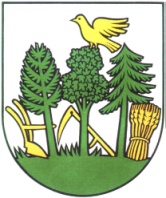                            O b e c    Z á r i e č i e                                                                                                                       O b e c n ý    ú r a d  č. 1 9 0                               020 52   Z á r i e č i e                                     Tel.  042/4692110 E-mail: obec@zariecie.sk     IČO:317926                                          ––––––––––––––––––––––––––––––––––––––––––––––––––––––––––––––            /2019                                                                                                   V Záriečí,  30.6.2019                                                     P O Z V Á N K ANa základe  zákona SNR č.369/90 Zb. o obecnom zriadení v znení zmien a doplnkov zvolávam riadne zasadnutie obecného zastupiteľstva, ktoré sa uskutočnív stredu 3.7.2019 o 16:00 hod.---------------------------------------vo veľkej zasadačke Obecného úradu v Záriečí.Program:1.Otvorenie zasadnutia2.Určenie zapisovateľa a overovateľov zápisnice3.Zloženie sľubu nového poslanca OcZ4.Zmena rozpočtu č.5/20195.Biomasa, z. p. o.- stanovisko obce Záriečie k návrhu transformácie a prevádzkovaniu kotolne:  a) samostatné prevádzkovanie  b) prevádzkovabude Biopel, a.s.(materiál v prílohe)6.Informácie starostu obce7. Záver                                                                                           Ing. Jozef Kollár, v. r.                                                                                              starosta obce